ПРОЕКТАДМИНИСТРАЦИЯ  ВЕСЬЕГОНСКОГОМУНИЦИПАЛЬНОГО ОКРУГАТВЕРСКОЙ  ОБЛАСТИП О С Т А Н О В Л Е Н И Ег. Весьегонск______________									  № ______    В соответствии с Порядком принятия решений о разработке муниципальных программ, формирования, реализации и проведения оценки эффективности реализации муниципальных программ в Весьегонском муниципальном округе Тверской области, утверждённым постановлением Администрации Весьегонского муниципального округа от 30.12.2020 № 651,п о с т а н о в л я е т:Утвердить муниципальную программу  Весьегонского муниципального округа Тверской области «Патриотическое воспитание молодежи Весьегонского муниципального округа Тверской области» на 2023-2028 годы (прилагается).Обнародовать настоящее постановление на информационных стендах Весьегонского муниципального округа и разместить на официальном сайте Администрации Весьегонского муниципального округа Тверской области в информационно-телекоммуникационной сети интернет.Настоящее постановление вступает в силу после его официального обнародования и распространяется на правоотношения, возникшие с 01.01.2023 года.Контроль за исполнением настоящего постановления возложить на заместителя Главы Администрации Весьегонского муниципального округа Живописцеву Е.А.Глава Весьегонскогомуниципального округа                                                                                              А.В. Пашуков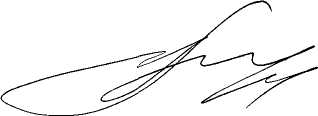 Об утверждении муниципальной программы Весьегонского муниципального округа Тверской области «Патриотическое воспитание молодежи  Весьегонского муниципального округа Тверской области» на 2023-2028 годы